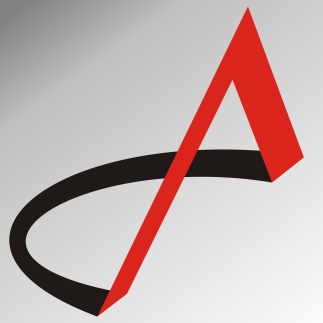 CORSO DI FORMAZIONE “EFFICIENZA ENEGETICA: INTERVENIRE SULL’ESISTENTE”SCHEDA DI ISCRIZIONEL’iscrizione può essere consegnata a mano presso la Segreteria dell’Ordine oppure inviata via mail all’indirizzo: architetti@piacenza.archiworld.itNOME COGNOME______________________________________________________________________________C.F.__________________________________________QUALIFICA________________________________________ORDINE DI APPARTENENZA______________________________________________________________________TELEFONO_____________________________E-MAIL___________________________________________________SEDE DEL CORSO: AULA G – Ex Caserma della neve, Politecnico sede di Piacenza - Via G.B. Scalabrini, 76 (PC)
DURATA DEL CORSO: 8 ORELUNEDI’ 18 MARZO 2019 dalle ore 9.00 alle ore 13.00 e dalle ore 14.00 alle 18.00QUOTA DI ISCRIZIONE:€ 50,00 Il pagamento è esente dall’IVA e verrà rilasciata una ricevuta generica.La quota di iscrizione deve essere versata, in un'unica soluzione, obbligatoriamente a mano, presso la Segreteria dell’OrdineSi specifica che l’iscrizione sarà confermata esclusivamente a seguito del pagamento.Per motivi organizzativi l’iscrizione ed il pagamento della quota sono da effettuarsi entro e non oltre VENERDI’ 8 MARZOIl Corso garantisce l’acquisizione di 8 CFP